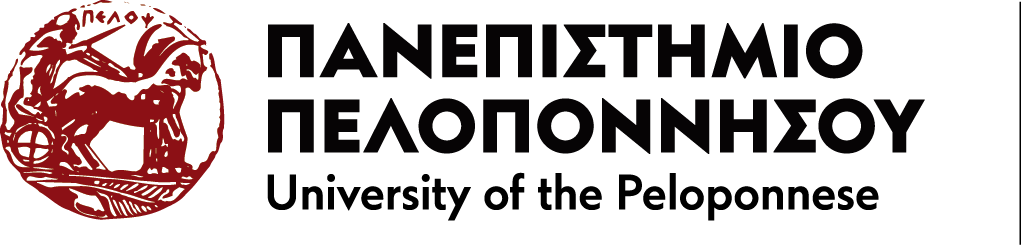 ΑΙΤΗΣΗΠΡΟΣΩΠΙΚΑ ΣΤΟΙΧΕΙΑΕΠΩΝΥΜΟ:…………………….………..ΟΝΟΜΑ:………………………….………ΠΑΤΡΩΝΥΜΟ:…………………………..ΗΜΕΡ. ΓΕΝΝΗΣΗΣ:……………………..ΑΡ. ΜΗΤΡΩΟΥ: 3032 ………….………ΤΜΗΜΑ:  ΚΟΙΝΩΝΙΚΗΣ ΕΚΠΑΙΔΕΥΤΙΚΗΣ ΠΟΛΙΤΙΚΗΣ Σημείωση: Να θεωρηθεί το γνήσιο της Υπογραφής του αιτούντος / της αιτούσαςΣας παρακαλώ να κάνετε δεκτή την αίτηση διαγραφή μου από το Τμήμα Κοινωνικής και Εκπαιδευτικής Πολιτικής λόγω: (Κυκλώστε το αντίστοιχο αύξοντα αριθμό και συμπληρώστε το πεδίο εφόσον χρειάζεται)Το αποφοιτήριο παρακαλώ να αποσταλεί:στο email…………………………………………ταχυδρομικά στη διεύθυνση ………………..……………………… ………………………………………….……………………………...……… …………………………………………………...…(οδός, ΤΚ, πόλη)                Κόρινθος    ……../…./……. Ο/Η ΑΙΤ….……………..……….(υπογραφή)